Survivors of Suicide  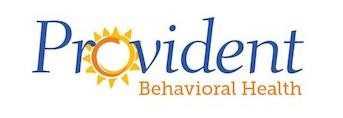 Support Group Maryland Heights SOS Group Meeting location is close to 270/Page and Westport 2388 Schuetz Road, Suite A-10  	 	 	 	1st and 3rd Wednesday  6:00pm-7:30pm      	 	 Maryland Heights, MO  63146   	 	 	 		Office Main Number 314-898-0100  Staff Facilitator: Jai Wilson 314-446-2830  jwilson@providentstl.org  Helpful Information  SOS is free for all attendees.  Participants are not required to speak during meetings.  Participants are not required to attend any certain amount of meetings. No formal “commitment” to SOS is necessary.  We advise arriving at least 5 minutes before the start time of the meeting.  Participants can just show up. There is no screening process.  Although anyone is welcome at any time, we strongly encourage individuals interested in SOS to be at least 2-3 months out from their loss before attending a meeting. Everyone is different, but the grief is often too fresh to process in a group setting prior to this amount of time. If you are in the first three months we recommend connecting with a Suicide Bereavement trained clinician.  New members will be asked to fill out a demographic form so we can measure the impact of the group.  We encourage members to try attending 3 meetings before deciding if it is a good fit for them.  SOS is a peer-led support group. It does not involve any formal therapy and does not follow a model such as a 12 Step program.  Members must be at least 18 years of age.  Water is provided at all meetings. 